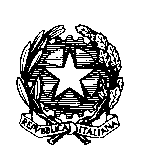 TRIBUNALE per i MINORENNI dell’EMILIA-ROMAGNA in BOLOGNAPresidenzaAl Sig. Garante dell’Infanzia e AdolescenzaRegione Emilia RomagnaBolognaAll’Assessorato Promozione delle Politiche Sociali dellaRegione Emilia RomagnaBolognaAi Sigg.ri Presidenti Ordini degli Avvocati della Regione E. RomagnaAl Sig. Presidente Corte Appello di BolognaAl Sig. Presidente URCOFERAl personale della cancelleria CivileSEDEOggetto: 	Giudici Onorari referenti presso il Tribunale per i Minorenni di Bologna		Triennio 2020 - 2022Giudici onorari referenti per i servizi sociali e l’Avvocatura.Allo scopo di facilitare la interlocuzione tra il Tribunale per i Minorenni di Bologna e gli operatori della tutela servizi sociali – nonché, e principalmente, con i Difensori ritualmente costituiti -  comunico che, per ogni magistrato togato in servizio presso il T.M., è stato individuato un giudice onorario di riferimento che potrà essere contattato per segnalare:I procedimenti che si ritiene debbano essere trattati con urgenza.Le relazioni o le istanze inviate rispetto alle quali si attende una risposta.I decreti provvisori non più attuali e che si ritiene debbano essere modificati.Le situazioni di fatto stabilizzate che possono comportare la definizione del procedimento.Ogni altra situazione che si ritiene opportuno venga esaminata, con urgenza, dal giudice relatore del procedimento.Il giudice onorario referente non conosce, ovviamente, a priori, tutto il ruolo del magistrato di riferimento, tuttavia avrà accesso diretto ai fascicoli e potrà così fare da tramite con il magistrato assegnatario del relativo procedimento, evitando ai servizi e ai Difensori di doversi recare necessariamente in cancelleria (ove l’attuale scopertura di organico comporta inevitabili tempi di attesa).Il giudice onorario referente NON si sostituisce al giudice relatore, che continua ad essere l’unico titolare del procedimento delegato alla trattazione del medesimo.Modalità di contatto:Inviare e-mail al Giudice onorario di riferimento, precisando in oggetto il numero del procedimento.Bologna, 21/01/2020									Il Presidente								        Giuseppe Spadaro Dott. L. Martello                    e – mail:dott. Salvatore Busciolanosalvatore.busciolano@giustizia.it Dott.ssa C. Italiano                    e – mail:                    dott.ssa Elisa Gambettielisa.gambetti@giustizia.itDott.ssa A. Filocamo                    e – mail:Dott. Alessio Crottialessio.crotti@giustizia.itDott. M. Stifano                    e – mail:dott. Massimo Mainimassimo.maini@giustizia.itDott.ssa F. Salvatore                    e – mail:dott.ssa Cinzia Sgarbicinzia.sgarbi@giustizia.itDott. Aldo Resta                    e – mail:dott. Luca Drudiluca.drudi@giustizia.it